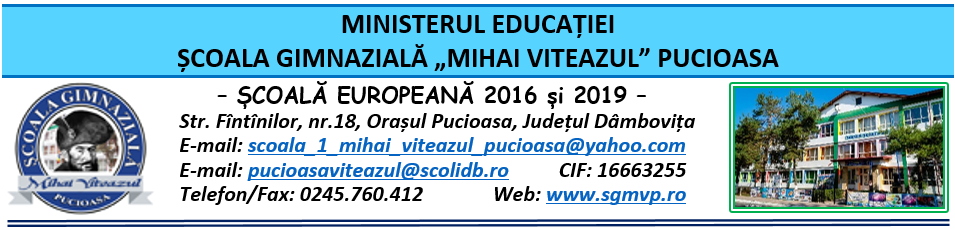 CONSILIUL DE ADMINISTRAŢIEHOTĂRÂRENr.  104 din 31.05.2023Consiliul de Administraţie al Şcolii Gimnaziale “Mihai Viteazul” Pucioasa, întrunit în ședinţă extraordinară în data de 31.05.2023,  Având în vedere:            - Legea nr. 1/2011 a Educației Naţionale cu modificările și completările ulterioare;            - Legea 53/2003 Codul muncii republicată, cu modificările și completările ulterioare;            - OME nr. 4.183 din 4 iulie 2022 pentru aprobarea Regulamentului-cadru de organizare şi funcţionare a unităților de învăţământ preuniversitar;            - OMEN nr. 4619/2014 pentru aprobarea Metodologiei-cadru de organizare şi funcționare a consiliului de administraţie din unităţile de învăţământ preuniversitar cu modificările și completările ulterioare;           - Ordinul nr. 5241/2022 privind organizarea şi desfăşurarea evaluării naţionale pentru absolvenţii clasei a VIII-a, în anul şcolar 2022-2023;           -  OME nr. 3.505/31.03.2022 privind structura anului școlar 2022-2023;           - OME nr. 6.218/2022 pentru aprobarea Metodologiei-cadru privind mobilitatea personalului didactic de predare din învățământul preuniversitar în anul școlar 2023—2024          - Procesul-verbal al Şedinţei extraordinare a Consiliului de Administraţie din data de 31.05.2023.HOTĂRĂŞTEArt. 1 Se aprobă componența Comisiei pentru Evaluare Națională la clasa a VIII- a, an școlar 2022-2023.Art. 2 Se aprobă calificativele parțiale pentru cadrele didactice care finalizează examene pentru acordarea gradelor didactice, an școlar 2022-2023.           Art. 3 Se aprobă cererea de acordare a unui ajutor financiar în vederea achiziționării unui computer prin programul EURO 200, pentru Zodiașu Paula Iuliana din clasa a IV- a C.           Art. 4 Hotărârea va fi comunicată celor interesați, va fi afișată la Avizier şi pe pagina web a Şcolii Gimnaziale “Mihai Viteazul” Pucioasa;            Art. 5 Hotărârea de față poate fi atacată la Tribunalul Dâmboviţa, Secția a II-a Civilă, de Contencios Administrativ și Fiscal, în termen de 30 de zile de la comunicare, în condițiile Legii nr. 554/2004 a Contenciosului administrativ, potrivit art. 14 alin. (4) din Ordinul Ministrului educației naționale nr. 4619/2014, cu modificările și completările OMEN nr. 3160/1.02.2017 pentru modificarea și completarea Metodologiei-cadru de organizare și funcționare a consiliului de administrație din unitățile de învățământ preuniversitar, aprobată prin OMEN nr. 4.619/2014.Preşedintele Consiliului de Administraţie,Directorprof. Zamfir Claudia Aurora